Zakres części podstawy programowej z geografii po szkole podstawowej – zakres rozszerzony- klasa 4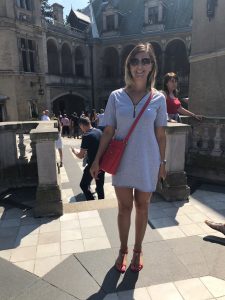 Jestem nauczycielem dyplomowanym, uczę historii, geografii, wiedzy 
o społeczeństwie i historii i teraźniejszości. Lubię podróże, sport, dobrą muzykę. Pasjonuje mnie historia II wojny światowej. Uwielbiam eksperymentować w kuchni i czytać kryminały. Zapraszam do kontaktu pod adresem askatobiasz@gmail.comNa egzaminie możesz wykazać się dodatkową pracą (projekt multimedialny, makieta, gra planszowa, wiadomości wykraczające poza podstawę programową na poziomie Twojej klasy).Oblicza geografii 4. Podręcznik dla liceum i technikum. Zakres rozszerzonypo podstawówce, wydawnictwo Nowa EraAutor: PRACA ZBIOROWAWyjaśnia, czym są strefowość i astrefowość, charakteryzuje strefy oświetlenia Ziemi na podstawie schematu, omawia czynniki wpływające na globalną cyrkulację atmosfery, analizuje zróżnicowanie rocznej sumy opadów atmosferycznych na Ziemi, wyróżnia strefy klimatyczne i wskazuje ich zasięg na podstawie mapy, podaje czynniki wpływające na długość okresu wegetacyjnego, omawia rozmieszczenie gleb na Ziemi na podstawie mapy, omawia czynniki kształtujące strefowość biomasy, przedstawia zasoby biomasy na Ziemi z wykorzystaniem mapy, wymienia czynniki astrefowe, analizuje wpływ prądów morskich na rozkład temperatury powietrza i opadów na Ziemi, omawia wpływ rzeźby terenu i wysokości nad poziomem morza na rozkład temperatury powietrza i opadów na ZiemiWyjaśnia czym są geozagrożenia, podaje rodzaje geozagrożeń, obszary występowania głównych geozagrożeń, wyjaśnia terminy: katastrofy naturalne a klęski żywiołowe, podaje funkcje i znaczenie ISOK, sposoby ograniczania skutków klęsk żywiołowychCharakteryzuje zagrożenia meteorologiczne: sztormy, cyklony tropikalne i trąby powietrzne z wykorzystaniem map i infografik, wymienia obszary występowania zagrożeń meteorologicznych na podstawie mapy, wymienia skutki zagrożeń meteorologicznych, proponuje działania ograniczające skutki zagrożeń.Wymienia czynniki naturalne wpływające na zmiany klimatu na Ziemi, przyczyny współczesnego globalnego ocieplenia, źródła gazów cieplarnianych na świecie, deforestacja a zmiany klimatu, globalne skutki zmian klimatu, przeciwdziałanie zmianom klimatycznymWymienia zagrożenia geologiczne, omawia przyczyny trzęsień ziemi i erupcji wulkanów oraz powstawania tsunami i lejów krasowych, wskazuje na mapie regiony występowania geozagrożeń geologicznych, omawia skutki zagrożeń geologicznych, opisuje działania ograniczające skutki zagrożeń geologicznych.Przedstawia naturalne i antropogeniczne przyczyny erozji gleb, wymienia obszary o największej degradacji gleb na podstawie mapy, przedstawia konsekwencje erozji i degradacji gleb na świecie, wyjaśnia pojęcie pustynnienia, wskazuje na mapie pustynie i obszary zagrożone pustynnieniem, proponuje sposoby zapobiegania intensywnej erozji gleb i pustynnieniuOmawia zasoby wodne na Ziemi, wskazuje obszary nadmiarów i niedoborów zasobów wodnych, wyjaśnia, czym jest ślad wodny, przedstawia odnawialne zasoby i całkowite zużycie wody na świecie na podstawie mapy, prezentuje działania wspomagające racjonalne gospodarowanie wodąWymienia warunki przyrodnicze decydujące o rozwoju rolnictwa, omawia wpływ warunków wodnych na strukturę upraw i chowu zwierząt na świecieOmawia wpływ surowców mineralnych na rozwój przemysłu, przedstawia rozmieszczenie wybranych surowców energetycznych na świecie na podstawie mapy tematycznej, omawia wpływ wydobycia ropy naftowej, gazu ziemnego, węgla kamiennego, rud miedzi, złota i diamentów na rozwój gospodarczy państw, podaje przykłady krajów, w których strukturze eksportu duży udział mają surowce mineralne Omawia zmiany na mapie politycznej świata w XXI w. na podstawie mapy, charakteryzuje państwa powstałe w XXI w.: Timor Wschodni, Czarnogórę i Sudan Południowy, omawia problemy polityczne i społeczno-ekonomiczne państw utworzonych w XXI w. przedstawia i ocenia skutki przemian ustrojowych i gospodarczych w Europie i krajach byłego ZSRR po 1989 r.Przedstawia główne założenia funkcjonowania Unii Europejskiej, rozbieżne poglądy na dalszą integrację, główne problemy funkcjonowania Unii EuropejskiejWyjaśnia znaczenie terminu terroryzm, omawia przyczyny terroryzmu i skutki ataków terrorystycznych, omawia skalę terroryzmu w XXI w. oraz główne metody działania terrorystów, podaje przykłady ataków terrorystycznych w Europie i na świecie, przedstawia działania mające na celu zwalczanie terroryzmu podejmowane w UEPrzedstawia zmiany liczby ludności świata w XX i XXI w., przyczyny i skutki eksplozji demograficznej, implozja demograficzna, przyczyny i skutki starzenia się społeczeństwPrzedstawia podział i przyczyny migracji, ważniejsze fale migracji na świecie (historyczne i współczesne), skutki migracji, uchodźstwo na świecie, problem uchodźców, działania społeczności międzynarodowej dotyczące uchodźstwaPrzedstawia pojęcie bezrobocie, stopa bezrobocia, zróżnicowanie przestrzenne stopy bezrobocia na świecie, przyczyny i skutki bezrobocia w krajach wysoko rozwiniętych i słabo rozwiniętych gospodarczo, bezrobocie młodychWyjaśnia znaczenie terminu handel ludźmi, przedstawia skalę handlu ludźmi na świecie, jego główne cele oraz sposoby wykorzystywania pracy dzieci w poszczególnych regionach świata, przedstawia główne kierunki handlu ludźmi na świecie na podstawie mapy, omawia negatywny wpływ handlu ludźmi i niewolnictwa na rozwój społeczny i gospodarczy państw, wymienia organizacje przeciwdziałające handlowi ludźmi i niewolnictwu, wyjaśnia znaczenie terminu praca dzieci, podaje przyczyny podejmowania pracy przez dzieci, wyjaśnia negatywny wpływ handlu ludźmi, niewolnictwa i przymusowej pracy dzieci na świecie na rozwój społeczny i gospodarczy państw Wyjaśnia, na czym polega prawo do wolności religijnej, podaje współczesne przykłady prześladowań na tle religijnym, omawia przykłady ludobójstwa na tle religijnym na przełomie XX i XXI w. na podstawie tabeli, wymienia formy nietolerancji, omawia przykłady nietolerancji na świecie, przedstawia skutki dyskryminacji rasowej, ksenofobii i innych form nietolerancji, omawia przykłady sposobów przeciwdziałania dyskryminacji rasowej, ksenofobii i innym formom nietolerancji na świecieWyjaśnia, czym jest właściwie odżywianie się, wyjaśnia konsekwencje spożywania pokarmów o zbyt małej lub zbyt dużej wartości energetycznej dla organizmu, wyjaśnia, czym jest głód, podaje różnice między głodem rzeczywistym a głodem utajonym, omawia przyrodnicze, ekonomiczne i społeczno-polityczne przyczyny głodu, wskazuje na mapie świata regiony o dużym udziale głodujących, omawia problem głodu wśród dzieci, podaje przyczyny klęski głodu, podaje propozycje ograniczenia zjawiska głodu i niedożywienia na świeciePodaje główne zagrożenia życia, czynniki wpływające na stan zdrowia, rodzaje chorób i skutki chorób, wpływ środowiska i degradacji na zdrowie, dostępność i poziom rozwoju usług zdrowotnych, leczenie chorób i profilaktyka zdrowotnaOpisuje ogólny system edukacji na świecie, omawia zróżnicowanie zaspokojenia potrzeb edukacyjnych na świecie na podstawie danych statystycznych i mapy tematycznej, wyjaśnia znaczenie terminu analfabetyzm, wyjaśnia, czym jest wskaźnik analfabetyzmu, określa przyczyny zróżnicowania zaspokojenia potrzeb edukacyjnychWymienia czynniki wpływające na poziom rozwoju gospodarczego państw, omawia zróżnicowanie wartości PKB per capita na świecie na podstawie mapy tematycznej, charakteryzuje problemy społeczno-gospodarcze najbiedniejszych i najbogatszych państw świata, podaje przyczyny i skutki dysproporcji w rozwoju gospodarczym państw i regionów świataWyjaśnia, czym są korporacje międzynarodowe, omawia główne cele rozrastania się korporacji, omawia rozwój korporacji na przykładzie The Walt Disney Company, przedstawia rozmieszczenie największych firm świata na podstawie mapy, podaje przykłady korporacji i ich kraje macierzyste, wymienia główne branże, w których działają największe korporacje międzynarodowe.Opracowanie: Joanna Suszka